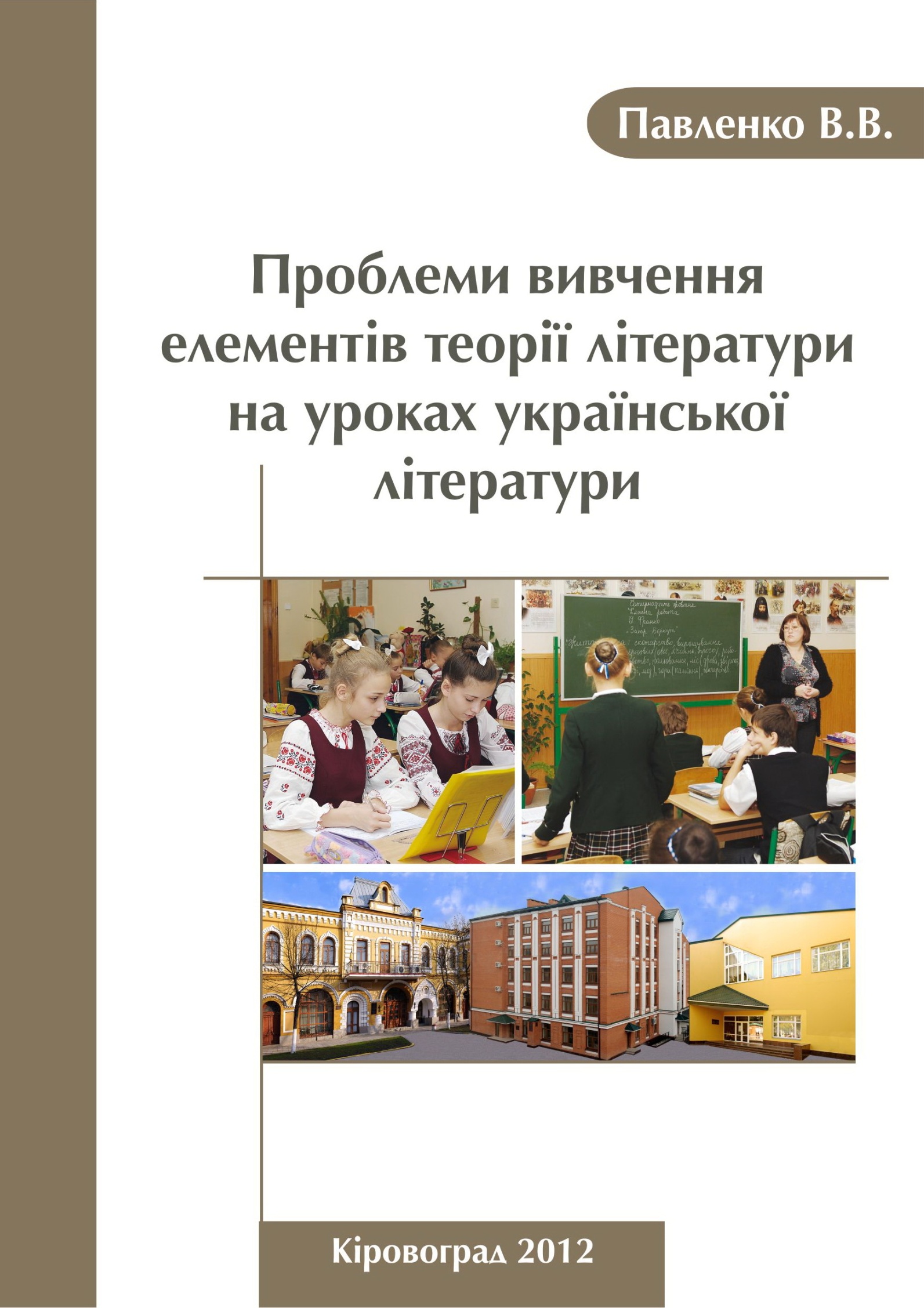 Міністерство освіти і науки, молоді та спорту УкраїниУправління освіти і науки Кіровоградської обласної державної адміністраціїКіровоградський обласний навчально-виховний комплекс (гімназія-інтернат – школа мистецтв)Павленко В.В.Проблеми вивчення елементів теорії літератури на уроках української літературиКіровоград 2012Павленко В.В. Проблеми вивчення елементів теорії літератури на уроках української літератури. – Кіровоград, 2012. – 64 с.Рекомендовано до друку ухвалою методичної ради Кіровоградського обласного навчально-виховного комплексу (гімназія-інтернат – школа мистецтв) (Протокол №2 від 15.10.2012)Проблеми аналізу художнього твору завжди були і є актуальними для будь-якого вчителя. Аналіз – явище системне, але стосується  творчості автора та  погляду  на мистецький твір читача, який, як окремий індивід, має власні погляди на життя, тим більше – на художній твір. Тому і  необхідно враховувати особистісне «бачення» твору читачем.Під час художнього аналізу на уроках  слід враховувати, що здійснити повний його цикл не можливо, звідси виникає проблема, якими видами, елементами, фрагментами може скористатися вчитель, щоб реалізувати поставлені на уроці завдання та цілі та досягти ефективності засвоєння матеріалу. Рецензент: Л.Б.Богданович, керівник методичного обєднання вчителів суспільно-гуманітарного циклу Кіровоградського обласного навчально-виховного комплексу (гімназія-інтернат – школа мистецтв). ЗмістВступ	4Теоретична частина	6Проблеми художнього аналізу в школі	7Шляхи аналізу твору мистецтва……………………………………………9Види аналізу художнього твору…………………………………………….9Процес читання  як  підготовчий процес…………………………………12Практична частина	17Складові проблеми аналізу художнього твору…………………………...17Основні теоретичні поняття фольклору…………………………………..17Роди, жанри, мішані форми………………………………………………..24Зміст і форма………………………………………………………………..26Літературні напрями і стилі……………………………………………….27Тропи та художня мова…………………………………………………….30Створення власного твору та висловлення.Робота над творчими завданнями………………………………………....32Позакласна робота	37Робота в секціяx шкільного наукового товариства «Дивосвіт» та МАН	39Висновки	40Додатки	42Література	61ВступАналіз твору та дослідження його складових  елементів – процес складний і своєрідний, пов'язаний із творчістю та неординарним підходом до його вивчення. Методична проблема, над якою я працюю,  -  «Диференційований підхід до вивчення теорії літератури на уроках української літератури».Мета роботи  – вироблення  на основі знань умінь та навиків аналізу художнього твору: від елементарних навиків, визначених шкільною програмою (кінцевий результат – здача ЗНО), до творчого рівня (робота  з обдарованими дітьми – конкурси, олімпіади, секції МАН). Серед головних завдань слід виділити:знання учнями текстів, передбачених діючою програмою та запропонованих до вивчення;формування в учнів стійкого інтересу до читання художніх творів;розширити межі пізнання через знайомство з іншими художніми творами (проведення уроків позакласного читання та «анотація» вчителем сучасних творів, новинок літератури); знання учнями базових понять з теорії літератури, передбачених шкільною програмою та програмою ЗНО; вироблення в учнів умінь аналізувати та синтезувати художні твори, робити власні висновки щодо прочитаного; самостійно знаходити найоптимальніші шляхи аналізу кожного окремо взятого тексту; виробити у людини, здатної до нестандартного мислення, особистих оригінальних підходів до аналітичних дій на уроках літератури;виховувати на уроках не лише патріотичні почуття в кожного учня, а й свідомого громадянина, здатного самоідентифікуватися у сучасному світі, розуміючого цінності власного народу і такого, що зможе не лише продовжити власну самоосвіту в плані читання художньої літератури, а й допоможе іншим у залученні до знайомства із найкращими зразками класики та сучасної літератури;  вміння самостійно визначати  віршовий розмір поетичних текстів;удосконалення орфографічної, пунктуаційної, граматичної і стилістичної вправності не лише на уроках мови, а й при вивченні літератури;збагачення мовлення (робота над словом допомагає школярам глибше проникнути у зміст твору, розвиваючи при цьому вміння і навички використання функціональних можливостей мовних одиниць у конкретних текстах);використання елементів лінгвістичного коментаря, який дає можливість знайомити учнів із системою різних мовних одиниць, залежністю їх від літературного та ідейно-естетичного рівнів тексту;спостереження над використанням мовних одиниць різних рівнів у текстах художніх творів, що дає можливість формувати увагу до слова, осмислювати його виражальну цінність;робота над засвоєнням нових лексичних понять та введення їх до активного індивідуального мовного «словника» учня;постійна робота над удосконаленням умінь та навиків працювати з додатковою літературою, довідниками, посібниками, а також інформацією з  Інтернет-ресурсів (особливо приділяти увагу цінності даної інформації, її вартість, повнота, значимість та достовірність);пробудити любов до слова, розуміння його значимості для подальшого життя та розвитку;культурна та освічена людина, яка здатна зайняти достойне місце у сучасному інтелектуальному просторі.Теоретична частинаЛітература – універсальний вид мистецтва. Вона може передати засобами слова все: людські почуття й переживання, картини природи, найтонші відтінки кольорів, нюанси звуків, рух у будь-якому вияві. Вона може переносити читача як у минуле, так і у майбутнє. Та найголовніше  - література розкриває внутрішній світ.Слово повинне прозвучати так, щоб наш внутрішній світ зреагував, дав відповідні емоції, почуття, «почув» звуки, «побачив» фарби. Від слова залежить, чи відбудуться зміни у чуттєвому світі людини, чи перегляне вона власні погляди, чи змінить позицію щодо певної ситуації.Метою шкільного вивчення української літератури є:- підвищення загальної освіченості молодого громадянина України,    досягнення належного рівня сформованості вміння прилучатися через художню літературу до фундаментальних цінностей, культури, розширення культурно-пізнавальних інтересів школярів;-  сприяння всебічному розвитку, духовному збагаченню, активному становленню й самореалізації особистості в сучасному світі;- виховання національно свідомого громадянина України;- формування й утвердження гуманістичного світогляду особистості, національних і загальнолюдських цінностей. Ця мета реалізується через зацікавлення учнів художнім твором як явищем мистецтва, пізнання через літературу і через літературного героя світ і себе у ньому;  розвивати естетичні смаки, знайомити з найкращими, класичними творами, які стали зразковими; формувати стійкий інтерес до духовної спадщини народу, його перлин; виховувати освічену, свідому, мислячу, конкурентно-спроможну особистість, яка не лише знайома з найкращими зразками літературної творчості, а й здатна осмислено вести дискусію, володіти словом на високому комунікативному рівні, критично мислити та доводити власну думку.Українська література як шкільний предмет виконує декілька функцій, серед яких можемо виділити пізнавальну, виховну та естетичну. Це означає, що кожен запропонований твір не лише відображає певну художньо-історичну дійсність, а й виховує засобами слова українського читача. Особлива роль відводиться у цьому багатогранному процесі вчителеві. Саме він виконує роль « провідника» до світу образів і ідей твору, тому особистість вчителя повинна бути теоретично озброєною, закоханою в поетичне слово, здатною не лише викликати бажання читати, ділитися враженнями, а й уміти вести дискусії, добирати аргументи, володіти на високому рівні риторичними навиками та вміннями і здатним переконати не лише прикладами з тексту (а це спирається на відмінному  їх знанні), а й вагомими прикладами з життя.Однак пізнання естетичної суті літератури неможливе без професійного аналізу твору; такого аналізу, який веде учня до розуміння змісту твору через осягнення краси й багатства художньої форми, розвиває прагнення пізнати таїну художнього слова. Такий аналіз – справа непроста: без нього не розвинути в учнів потреби « вчитуватися» у літературний твір, у окремі рядки, деталі, фрагменти.Проблема літературної освіти в школі тісно пов’язана з теорією літератури, яка служить для аналізу й синтезу літературного матеріалу. Тому, щоб покращати рівень викладання літератури, потрібно звертати увагу на певні проблеми, які виникають на уроках.    Літературний твір – основна одиниця художньої літератури. Без знання творів немає знання літератури. Саме цим дуже часто в шкільній практиці нехтують, і тому із мистецтва слова урок перетворюється на набір сюжетів, проблем, біографій персонажів.У сприйманні й тлумаченні літературних творів професор Марко В.П. виділяє дві  найбільш розповсюджені помилки, які допускаються вчителями на уроках під час вивчення творів. Перша полягає в тому, що героїв, створених письменником, сприймають за реальних людей, які жили і мали саме такі біографії  й долі. За визначенням, художній твір є віддзеркаленням дійсності в художніх образах,тому у творі, справді, все як у реальному житті. Та все це створене уявою і працею письменника, «живе» за особливими, естетичними законами. Тож, на думку більшості літературознавців (Волошина Н.), кожен твір, яким би він не був за жанровими особливостями, образами, обсягами чи проблемами, є світом, який називають художнім, де діють свої закони і закономірності. А вони істотно відмінні від тих, що діють у реальній дійсності, адже письменник не фотографічно відтворює її,а відбирає матеріал і естетично освоює його, орієнтуючись на художню мету. Коли ж говоримо про правдивість твору, то маємо на увазі, що він є специфічною формою втілення тієї правди про світ, про людину й про себе, яку відкрив письменник.Другою помилкою є підміна думок і переживань автора і персонажів власними. Зображене у творі «оживає» лише завдяки уяві читача, завдяки поєднанню його досвіду з досвідом автора, зафіксованим у тексті. Тому в уяві різних читачів виникають відмінні образи й картини, змальовані в одному й тому ж творі. Це і призводить до деформації зображеного письменником.Частина літературознавців (Марко В.П.,Наєнко М.К.,) визначає ще одну проблему: при аналізі лірики (а іноді - і у прозових) найпоширенішою помилкою є ототожнення ліричного героя  з автором твору.Особлива увага приділяється проблемі власне аналізу, бо на уроці вчитель використовує не багатоаспектне дослідження твору, а пошук, зіставлення й систематизація  найрізноманітніших матеріалів про створення твору та етапи його реалізації; дослідження великої кількості складників і деталей змісту та форми, встановлюємо закономірності їх взаємодії, підпорядкованість авторському задумові й провідній ідеї; робота над словом (тропами), авторським стилем (особливості подання матеріалів, формування ідеї, «поетичним синтаксисом» твору). Ступінь докладності аналізу залежить від літературознавчої  або навчальної мети. Отже, аналіз – система послідовних дій (операцій) дослідника і вчителя, спрямованих на пізнання твору як художнього феномена ( Марко В.П. дає таке визначення аналізу: «це уявна (мислительна) операція над твором, яка передбачає членування твору на частини (складники змісту і форми), виділення певних частин, дослідження їх особливостей, визначення їх місця й функціональної ролі в загальній системі твору, встановлення характеру взаємодії з іншими частинами твору»).Для успішного проведення аналізу не досить один раз (і «швиденько») прочитати твір (на жаль, навчальні програми не дають достатньої кількості годин для більш детального вивчення текстів: академічний рівень – 2 години на тиждень,тому і ставлення учнів до повторного читання ніяке), потрібно знайти важелі впливу для повторного, але вже вибіркового читання. Не всі учні свідомо підходять до такого моменту, тому домашнє завдання з літератури потрібно вибудувати так, щоб у школяра виникла потреба  перечитати потрібні фрагменти, виконуючи завдання і готуючись до уроку.У вчительській практиці виробилися різні шляхи аналізу художнього твору:пообразний  (традиційний),проблемно-тематичний,посюжетний,композиційний,мовностильовий.Хоча щодо даної класифікації постійно точаться суперечки літературознавців. Наприклад, Н.Волошина стверджує, що проблемно-тематичний аналіз не відображає художній твір як вид мистецтва. Суперечки точаться і навколо методів аналізу. Так  Р.Токмань переконливо доводить необхідність і доцільність використання елементів сучасних методів (різні літературознавчі школи  по-різному підходять до розмежування понять «вид аналізу» та «метод аналізу») літературознавчого аналізу:біографічного – розгляд біографії письменника вважають важливим джерелом творчості, вивчення обставин життя можуть глибше дослідити процес зародження й визрівання творчих задумів;культурно-історичного – дослідження суспільно-історичних умов написання твору та історико-літературного контексту, в якому твір постав перед читачем, оцінка з погляду сучасності;еволюційного – погляд на події твору та його героїв через призму часу; компаративістичного – вплив одних мистецько-літературних явищ на інші, порівняльне вивчення фольклору, рідної та зарубіжної літератур, процеси їх взаємодії, взаєморозвитку, взаємовпливу;духовно-історичного – співставлення духовних цінностей у різні часи, пізнавальні моменти для кращого розуміння того чи іншого періоду;текстуального – основа – текст, сам по собі, у своїй цілісності й розмаїтті художніх компонентів;формального – специфіка мистецтва – естетика, ціннісні категорії;структуралістичного – розуміння системності всіх елементів (складників) твору, визнання неоднаковості ролі різних складників форми у вираженні змісту;деконструктивістичного – «поза текстом нічого не існує» (Ж.Дерріда). Завдання вчителя – словесника підходити до вивчення літератури як системного явища. І результат його роботи залежить від прийомів, які використовує  педагог.У дослідницькій і навчальній практиці використовуються окремі прийоми аналізу, які дають змогу розкрити деякі вужчі аспекти твору. Наприклад, «повільне читання» відкриває змістову місткість художнього тексту, а історико-літературний коментар дає пояснення фактів, назв,імен, літературних ремінісценцій, без знання яких розуміння тексту було б неповним.Отже, таке складне й розмаїте явище, як художня література, не піддається спрощеним підходам, а потребує таких же розмаїтих, ґрунтовно і масштабно розроблених літературних засобів, аби розкрити таїну і красу художнього слова.Найвища мета аналізу – встановлення відповідності всіх частин твору авторському задумові, наявності (чи відсутності) гармонійної єдності всіх складників змісту і форми. Вибір принципів, видів (методів), шляхів, і прийомів аналізу не довільний процес. Він визначається метою вчителя і особливостями самого твору, тобто характером закономірностей взаємодії складників його змісту і форми.Будь-який аналіз треба завершувати синтезом – короткими висновками про основні ідеї твору, про характер авторської позиції та специфіку їх втілення.Сучасний навчальний процес передбачає певну переорганізацію функцій вчителя – від лектора та ментора до координатора, організатора, провідника. Вчитель не повинен домінувати в класі, не повинен давати готові формули і  шляхи реалізації проблем, а запропонувати такі інтерактивні технології, які допоможуть пробудити учня, підштовхнути його до пошуку, активізувати його творчий і пізнавальний матеріал.Своєрідність викладання української літератури як навчального предмета полягає в тому, що основна робота складається з опрацювання основної літератури – художнього тексту, підручників (основних та додаткових), посібників та допоміжних джерел – матеріали першоджерел, журнальні статті, відвідування музеїв, виставок, вистав, концертів, лекцій; інтерв’ю, біографії, свідчення очевидців, белетристики, електронних засобів, Інтернету.Важливе місце відводиться саме роботі з підручником. Підручник – навчальне видання, яке систематизовано відтворює зміст навчального предмета, курсу, дисципліни відповідно до офіційно затвердженої або експериментальної навчальної програми. Він повинен виконувати функції управління пізнавальною діяльністю школярів, містити рекомендації до способу вивчення пропонованого матеріалу, сприяти розвитку творчої активності школярів та формуванню в них умінь самостійно застосовувати набуті знання на практиці. Тому особлива увага під час процесу навчання приділяється саме підручнику.Процес навчання (і української літератури також) кожного учня пов’язаний із такими поняттями як читання, письмо. Особлива увага при роботі з текстами, підручниками та додатковою літературою приділяється читанню: прочитати – усвідомити – засвоїти – продумати – виписати – оцінити. Відповідно до завдань роботи з текстами, підручником, хрестоматією та додатковою літературою виділяються такі основні способи читання:поглиблене,швидке,панорамне,вибіркове,читання-перегляд,читання з опрацюванням тексту,сканування, виразне,аналітичне,попереднє.Читання тісно пов’язане з письмом: запис плану, виписки, конспектування, тези, цитати, анотації, таблиці, схеми, висловлення, реферати, списки літератури. Ці види роботи над текстом важливі, бо сучасний світ пропонує величезну кількість різноманітної інформації, яку потрібно певним чином зафіксувати. Тому знання основних  вимог до оформлення робіт є важливими та актуальними. Сучасна людина(а саме учень) на даному етапі краще володіє сучасними технічними засобами, тому повинна мати навики та вміння самостійно знаходити потрібну інформацію, критично опрацьовувати різні джерела, обирати форми здобування та систематизації інформації. Для цього учень повинен володіти такими навчально-інформаційними вміннями:орієнтація в книжках, їх структурних елементах;робота в бібліотеці;пошуки за каталогами, картотеками;робота з довідковою літературою, періодикою;знати основні компоненти підручників;вміти групувати матеріали, знаходити необхідне, важливе.Завдання вчителя – методично грамотно та раціонально організувати роботу учнів для отримання кінцевого результату – знання. Саме такій меті можуть слугувати інноваційна педагогіка і продуктивне навчання, що спрямовують навчання не лише на засвоєння, а й на створення нового, ефективного, що стимулює подальший процес пізнання.  Л. Пироженко та  О.Пометун  визначають інтерактивну технологію навчання як  «організацію навчального процесу», заснованого на взаємодії всіх його учасників у процесі навчального пізнання. Що, відповідно, передбачає  використання певних «педагогічних технологій»:групові (колективні) – робота в парі, групове розв’язання проблем: учні мають різну    швидкість  читання та засвоєння прочитаного, різні рівні відтворення  засвоєної інформації, вміння та навички аналізу і синтезу. Для одних потреба у виділенні головної інформації від другорядної  в тексті, підручнику є важливим чинником під час засвоєння матеріалу, інші – самостійно це визначають. Одні швидко знаходять потрібні відомості, прекрасно орієнтуючись у тексті чи структурі підручника, іншим потрібно постійно звертатися до підказок. Знову ж таки, учні по-різному сприймають  кількість запропонованої інформації, виконують творчі завдання у власній, ні на яку іншу не схожу творчій манері (тому важливо, щоб запропоновані  творчі завдання були представлені не в одному варіанті та давали можливість вчителеві диференційовано підходити до виконання учнями завдань). Та є спільне для учнів із різними вміннями та навичками, особистими якостями – отримати кінцевий результат групової діяльності, проявивши власну індивідуальність;ігрові технології навчання – проекти дослідницькі, творчі, рольові, інформаційні, прикладні: визначення вчителем значимої в дослідницькому, творчому плані проблеми, яка вимагає інтегрованих знань, дослідницького пошуку для її розв’язання; використання медіатеки ( бібліотека, фонотека, відеотека, телекомунікативний центр), а не лише традиційний підручник; знати та вміти знаходити потрібну інформацію в залежності від поставлених завдань, грамотно працювати з нею, використовуючи елементи дослідницької роботи, правильно її оформляти;формування критичного мислення – сенкани (як своєрідний творчий підсумок опрацьованого та засвоєного матеріалу), «мозковий штурм» (перевірка засвоєння самостійно опрацьованого матеріалу та вміння визначати рівень попередньо засвоєних знань із попереднім використанням підручника), розширена лекція (стимулювання до власного пошуку потрібної інформації на основі почутого, критичне переосмислення лекції з подальшим заглибленням у проблему, самостійним опрацюванням додаткових джерел), постановка запитань (для перевірки засвоєння основної та додаткової інформації), читання з позначкою (навики виділення головного та другорядного, відповіді на поставлені питання, проблеми), кероване читання з передбаченням (робота з текстом або його фрагментами), щоденник подвійних нотаток, «гроно», взаємонавчання, вільне письмо, кероване вивчення, рефлексія, дебати, дискусія; інтерактивне навчання – моделювання житттєвих ситуацій (під час аудіювання, читання мовчки, творчі завдання до опрацьованих текстів, створення діалогів, власних висловлювань, окремих речень та мікротекстів), рольових ігор (використання набутих навиків і вмінь для створення діалогів, переказування текстів, роботи над фрагментами), спільне розв’язання проблем (на основі опрацьованого матеріалу);літературна дискусія – найскладніший вид діяльності, який поєднує і елемент гри, і рольові ігри, і швидку реакцію на запитання, і ширше й глибше знання проблеми, а найголовніше – людина будує себе через діалог з іншими.Завдяки таким видам та формам роботи, інтерактивним стратегіям учні мають можливість проявити власні здібності та продемонструвати вміння незалежно від особистих якостей, особливостей характеру та натури. Таким чином формується критично мисляча особистість.Та окремий текст чи підручник не повинні обмежуватися лише «вузькою спеціалізацією», тобто мати відомості лише з певної життєвої сфери чи дисципліни, коло питань повинно розширитися до відомостей із інших галузей наук, нести національну ідею, виховувати на найкращих прикладах історії, культури, мистецтва, життя. А рівень доступності  повинен бути таким, щоб учень самостійно міг працювати з ним, використовувати потрібну інформацію, усвідомлювати та  опрацьовувати її.Треба відмітити, що сьогодні практично неможливо знайти навчальну галузь, для якої б не існувало електронних мультимедійних енциклопедій, навчальних посібників, електронних підручників, довідників і які б не були частиною навчально-виховного процесу і не приходили на допомогу тому, хто прагне знати більше. На жаль, похід до бібліотеки, який раніше був своєрідним «ритуалом», зараз перетворився на швидкий і зручний спосіб «скачування» текстів із різних Інтернет-ресурсів, а використання електронних книг спростило пошук потрібного тексту. Мобільність проявляється і під час потреби знайти інший текст, який опрацьовували раніше і який відсутній на даний момент у підбірці текстів чи хрестоматії, але потреба у якому виникла для співставлення під час окремих елементів аналізу.Отже, отримання позитивного результату навчання залежить не лише від ефективності проведення кожного уроку, методів та засобів, підходів та форм, які використовує вчитель, а й від головних помічників  викладача та учня у процесі навчання – художнього тексту (хрестоматія) та підручника.Практична частинаСкладові проблеми аналізу художнього творуУмовно роботу над проблемою можна поділити на такі складові:- основні теоретичні поняття фольклору;- роди, жанри, мішані форми;- зміст і форма;- літературні напрями і стилі;- тропи та художня мова;- створення власного твору як одного з видів уроку (розвиток мовлення);- створення висловлення (практичні навики у підготовці до ЗНО).Проблеми у складовій «Основні теоретичні поняття фольклору» полягають у площині визначення й розрізнення основних жанрів і частому сплутуванні, наприклад, історичних пісень і дум. У шкільній програмі з української літератури один із уроків у 8 класі присвячений саме цій проблемі, бо ті види роботи, які проводяться на уроці, відповідно, скеровані на розрізнення цих двох понять.«Основна провідна риса українського історичного епосу –                                              це патріотизм, безмежна, дійова любов до батьківщини, що проявляється насамперед у воєнному опорі загарбникам і поневолювачам…»М.РильськийЖанрове ядро героїчного епосу – дума, історична пісня (інші жанри творів, де зустрічаються історико- героїчні мотиви  – казка, легенда, переказ, колядка). Твори з героїчними мотивами – ті, в яких ідеться про боротьбу народу за свободу і державу, уславлюються історичні діячі, мужність і звитяга героїв. Часто в таких творах зображуються повстанські рухи, національно-визвольні змагання. Для розуміння понять «дума та «історична пісня» важливі знання учнів з історії про визвольний рух. Щоб робота на уроці була продуктивною, слід у якості домашнього завдання дати можливість повторити ці відомості. А вже на уроці української літератури продумати таку систему запитань, щоб історичні факти тісно «переплелися» з українською літературою – текстами дум і пісень. Наприклад:Фрагмент уроку Давайте пригадаємо, що означає слово «епос».Слово «епос» - старогрецького походження і в перекладі означає «слово», «розповідь».Які структурні особливості епічного твору?Визначальним у епосі є розповідне начало, тобто змалювання певних                                    подій у процесі їхнього розвитку. Основним принципом епічної творчості  є сюжетність, фабульна побудова розповіді з усіма її необхідними атрибутами  – зав’язкою, розвитком дії, кульмінацією та розв’язкою.Пригадайте, будь ласка,  класифікацію епічних творів.За сучасною класифікацією їх поділяють на чотири групи:- казковий епос, до якого належать казки, байки, анекдоти, притчі,                         небилиці;                                                           - неказковий – легенди, перекази, народні оповідання,                  бувальщини;- героїчний – билини, думи, історичні пісні, пісні-хроніки- негероїчний – балади.Дві перші групи відносяться до оповідного фольклору, а дві останні – до пісенного. Упродовж віків пісенні форми епосу набули помітних ознак ліризації, тож у сучасній фольклористиці пісенні жанри називають також ліро-епосом.- А які ж, на вашу думку, жанри є найдавнішими?Витоки власне українського епосу сягають доісторичних часів доби слов’янської спільності. У Київській Русі вже в повному розквіті побутував перший і найдавніший його жанр – билини. Збереглися вони у російському фольклорі, а у нас, в силу особливих умов суспільно-політичного розвитку, їх витіснили інші жанри – думи та історичні пісні.Ці твори виникли і найінтенсивніше побутували в ті часи, коли на історичній арені України виникло козацтво, яке впродовж ХVІ-ХVІІІ ст. було активним учасником та основним рушієм важливих суспільно-політичних подій. У цей період велася постійна й запекла боротьба української нації проти турецько-татарського, польського й московського поневолення, що й відобразилося в уснопоетичній творчості. Відома дослідниця народного епосу Софія Грица справедливо зазначає, що «…усі жанри української епіки об’єднує спільне історичне тло, політичні події, єдина національна концепція, яку коротко можна охарактеризувати як одвічне прагнення до свободи, незалежності від чужих держав, до суверенності й справедливості». Саме тому козацький період і позначений бурхливим розвитком епічної творчості, особливо ліро-епічних жанрів – думи та історичної пісні. Їх і вважають ядром українського епосу, за словами Василя Яременка, «…історичним свідченням зрілості нації, її здатності відчувати своє місце у всесвітній історії, утверджувати своє майбутнє».- Давайте заслухаємо повідомлення про особливості виконання епічних творів.Епічні твори відзначаються своєрідним мелосом і способом виконання. Якщо обрядові пісні завжди співав хор, то в епіці виробилася розвинена манера сольного виконання. Внаслідок цього з’явилася верства народних співців-професіоналів. В Україні – це славнозвісні кобзарі та лірники Кобзар у давні часи був не лише виконавцем і творцем народної епіки, але й носієм волелюбних героїчних традицій, історичною особою, що в свій час пробуджувала свідомість в українському народові, заохочувала його до боротьби.Упродовж своєї кілька вікової  історії кобзарство, за свідченням дослідника А.Іваницького, виробило музично-виконавські засоби, які у свідомості співаків та слухачів асоціювалися з епічним стилем. Героїчні і трагічні події національної історії змальовувалися через возвеличування і скорботу, гордість і оплакування, створюючи при цьому загальний історико-драматичний колорит.Народні співці були щиро шанованими серед людей. Вдячна пам'ять зберегла імена трьох кобзарів – Петра Сокового, Прокопа Скряги та Василя Варченка , -  яких було скарано на смерть за те, що «гайдамакам на бандурах грали». У ХІХ ст. популярними були кобзарі Остап Вересай, Андрій Шут, Іван Крюковський, Іван Стрічка, Федір Холодний, Михайло Кравченко, у ХХст. – Іван Кучугура-Кучеренко, Петро Древченко, Павло Гащенко, Терентій Пархоменко, Федір Кушнерик та інші.Коли дослідники говорять про зв’язки народного епосу і літератури, то передовсім мають на увазі використання, творче осмислення, оригінальну трансформацію народно епічних мотивів і тематики. Безперечно, вони мають рацію, бо, починаючи від Івана Котляревського, Амвросія Метлинського, Миколи Костомарова, Маркіяна Шашкевича, Тараса Шевченка й Пантелеймона Куліша до шістдесятників Ліни Костенко, Івана Драча, Миколи Вінграновського, Ігоря Калинця, а відтак до сучасних письменників – усно-поетична творчість, а особливо народний епос торкався суспільно-історичних, етичних проблем, своєю життєвою правдою, моральною чистотою впливав на світоглядні засади, формував громадянську позицію письменників, учив їх бути чесними і безкомпромісними з собою та суспільством.Фрагмент урокуБесіда за питаннями.Хто такий І.Сірко, про якого йдеться в пісні?                                                          (Кошовий отаман Запорізької Січі.)Що вам відомо про І.Сірка з історії?Як народ ставиться до свого представника?Чи пам’ятають вчинки та дії Сірка нащадки?Чи знаходимо ми відображення народного ставлення до національного героя? (приклад із тексту)Чому, на вашу думку, кошового отамана називають просто козаком? Відповідь обґрунтуйте.(Щоб показати його єдність із простими воїнами, таку ж відвагу, сміливість, безпосередню участь у боях.)Які інші художні засоби (у порівнянні з попереднім твором) є в пісні?(Поетичний паралелізм («а туман поле покриває, Гей, та Сірко з Січі виїжджає»), метафори («Та що сизий орел по степу літає, - Аж то Сірко на конику виїжджає»), повтори слів («Та ми ж думали» й ін..).)Фрагмент уроку  Робота з історичною картою.Покажіть на карті маршрут військ під проводом Максима Залізняка.Визначте місця вже відомі нам із історичних пісень та дум. Фрагмент урокуПорівняйте пісні «Ой Морозе, Морозенку» та «Максим козак Залізняк», знайдіть спільне:а) у змісті;б) в основній думці;в) у мотивах;г) у художніх засобах;г) у настрої.Фрагмент урокуПрактичне завдання. Робота в групах.На розданих картках записано уривки та фрагменти народно - поетичних творів, запишіть назву творів, головних діючих персонажів, місце та час події. Спробуйте визначить, до якої групи епосу належить, думку обґрунтуйте.2. Визначити художні засоби, які використовуються в поданих фрагментах.3. Написати міні-твір за поданою на картці темою.Фрагмент уроку Як підсумковий вид роботи пропонується така система роботи з узагальнення та перевірки вивченого. Можна скористатися підручником та іншими джерелами. Це може бути як завдання для цілого класу з подальшою перевіркою або окремим завданням учня (учнів) на окремо підготовленій таблиці.Заповніть таблицю:У практиці давніх народних співців-кобзарів, які виконували думи,слово «дума» не вживалося,вони найчастіше називалися «козацькими піснями», «пісні про старовину». І лише пізніше, наприкінці ХІХ – початку ХХ століття і самі кобзарі почали вживати даний термін «дума», хоча і часто плутали, називаючи думи «історичними піснями». Звідси і виходить коріння проблеми, про яку згадував ще М.Рильський.Підручник з української літератури для 8 класу (за ред.) пропонує виконати вид роботи – заповнення таблиці за такими позиціями: думи (особливі риси), спільні риси дум та історичних пісень, історичні пісні (особливі риси). Завдання виконується формально, тому що всі відомості можна знайти у теоретичних викладках підручника. Пропоную ускладнити завдання: на прикладі конкретних творів довести жанрову визначеність твору. Наприклад: дума про турецьку неволю «Невольницький плач» та історичну пісню «Пісня про Байду». Вважаю, що для більш підготовлених і творчих учнів при співставленні дум та історичних пісень краще брати докорінно різні думи та історичні пісні (соціально-побутові думи про родинні взаємини та пісні про повстанський рух другої половини 17-18 ст. та їх ватажків або думу про козацько-польські війська та стрілецькі пісні про національно-визвольні змагання поч.20 ст.), тим самим розвиваючи текстову базу учня, його широту кругозору, уважність при співставленні, поглиблення знань про цей пласт фольклорного матеріалу, а також і пізнання його різноманітності. Не завжди і не всі літературознавці погоджуються з позицією, що думки та історичні пісні є непродуктивними, тобто нові твори не з’являються у зв’язку з історичними умовами. Та ми маємо приклади творів, які відображають доленосні події в житті українського народу – Голодомор 33-го, Чорнобильська аварія  та ін.(«Пісня про голодомор», «Пісня про колгоспне життя», «Пісня про Чорнобиль», «Пісня про вивезення на Сибір», «Ой працюйте»). На жаль, у фольклорі (хоча і досліджується вже багато років та має своїх науковців-фольклористів) до цього часу не до кінця розроблена концепція жанристики української народної пісні, тому ця проблема органічно випливає при вивченні класифікації пісень у школі на уроках. Як на мене, то серед найкращих знавців українського фольклору є М.Т.Рильський, тому і класифікацію народних пісень за їх жанровими ознаками спираюся на його  дослідження та систематизовані матеріали.Проблеми у складовій «Роди, жанри, мішані форми»  полягають у слабкій підготовці майбутніх вчителів, які, у свою чергу, готують слабких учнів, бо чітко не визначили для себе і не сформулювали для учнів систему жанри стики: рід – загальне, жанр – окреме, жанровий різновид – специфічне. Наприклад, при вивченні у 8 класі гуморесок П.Глазового, виникає визначення , яке діти не хочуть визнавати як жанр епічного роду, тому що поняття «гумореска» не несе традиційного оповідного характеру, тому виникає додаткова потреба у зверненнях до фольклору та роз’ясненні поняття «гумор» - м’яка форма комічного; сміх, який не ставить за мету викриття явища. Саме на рівні свідомості відбувається сплутування жанрової приналежності з емоційним впливом твору, тобто психологічною та фізіологічною реакцією. Для такого розрізнення вчитель повинен, на мою думку, провести чітку межу у такому розрізненні чи то шляхом проблемних запитань, чи то через співставлення, наприклад, оповідання «звичайного» за своїм емоційним навантаженням із «яскравою» гуморескою.У літературі існують також твори, що поєднують ознаки різних родів, найчастіше лірики і епосу. Вони належать до так званих міжродових утворень: ліро-епосу, ліро-драми, епо-драми.Слід звернути увагу і на таке явище: поняття «жанр» і «вид», «жанровий різновид» і «жанр» нерідко вживають як синонімічні. В 11-ому класі слід звернути увагу на жанрові різновиди, наприклад, роману: біографічний, історичний, науково-фантастичний, пригодницький, роман у віршах, роман у новелах, сімейна хроніка, соціально-психологічний, химерний, філософський, роман-щоденник, гротескний, любовний,жіночий тощо – і запропонувати учням самостійно визначити особливості кожного різновиду та дібрати приклади. Цей вид роботи також слугуватиме тренуванням до тестів на ЗНО.Фрагмент урокуТворча спадщина Марка Вовчка«Твори Марка Вовчка «з повним правом стали в ряд з найкращими творами світової літератури про селянство»О.КобилянськаУкраїнська прозаРомани й повісті«Інститутка»«Кармелюк»(казка)«Три долі»«Маруся»«Гайдамаки»Мала проза       «Народні оповідання» («Сестра», «Чумак», «Горпина», «Данило Гурч», «Два сини», «Чари», «Ледащиця» та ін.)Художні нариси «Листи з Парижа».Російська прозаРомани й повісті«Живая душа»«Записки причетника»«Теплое гнездышко»«Жили да были три сестры» Мала проза«Рассказы из народного быта» («Надежа», «Маша», «Игрушечка», «Саша» и др.)ПерекладиТвори французької, німецької, англійської, польської літератур, серед яких 14 романів та збірка інших текстів Жуля Верна.    Критичні статті«Мрачные картины».Письменниця є автором оповідань та казок, написаних французькою мовою.Проблеми у складовій «Зміст і форма» полягають у визначенні, в першу чергу, поняття «зміст» - тема, ідея, проблеми, бо часто самі вчителі це поняття підміняють (а потім і закріплюють багато разів на уроках неодноразово!) поняттям «сюжет» - основна схема подій у їх послідовному розвитку. Тому на уроках під час визначенні теми та ідеї діти не розуміють, куди потрібно зарахувати дані елементи, як їх ідентифікувати.Важливо, щоб учитель акцентував , що зовнішня і внутрішня організація твору, яка окреслюється в процесі аналізу – абстрактні поняття; реально форма і зміст – нероздільні, становлять органічну єдність. І що форма є системою засобів і прийомів, через які втілюється зміст. Наприклад, композиція твору Панаса Мирного «Хіба ревуть воли, як ясла повні?» відіграє свою особливу роль: не співчуваємо з самого дитинства хлопцеві, який виростав у складній психологічній атмосфері, а через історію села Піски прослідковуємо причини, чому ж реакція села на окремих людей була саме такою, та й чому ніхто не допоміг героєві «стати» більш урівноваженим, а також читач повинен «спроектувати» на сучасне життя і зробити висновки для себе.Ще одним доказом може слугувати приклад, наведений учителем, щодо форми: тема Великої Вітчизняної війни може реалізуватися у формі  кіноповісті О.Довженка «Україна в огні», вірша М.Бажана «Клятва», поеми П.Тичини «Похорон друга» та роману-трилогії О.Гончара «Прапороносці». Не може письменник, якому «…болить мені, болить…» (О.Довженко, «Україна в огні»), залишатися осторонь важливих життєвих тем, а от форму висловлення і втілення задуму обирає відповідно власного задуму та творчого власного підходу.Осмислення ідеї художнього твору залежить не тільки від даності тексту. А й від самого читача – його інтелектуального рівня, духовного світу, пов’язаності з певною культурою, епохою тощо. Таким чином, художній текст може мати багато, часто суперечливих, трактувань.Важливе також «переплетіння» знань, отриманих на уроках мови (особливо розвитку мовлення) при аналізі на уроках портрету, пейзажу, інтер’єру, рис характеру і які «безлико», тобто без певної прив’язки до тексту, у художньому творі отримує смислове й емоційне навантаження. Наприклад: опис дегенерата та його безіменність допомагають краще розуміти страшність цього персонажа: «За ним іще далі в тьму – вірний вартовий із дегенеративною будівлею черепа. Мені видно лише його трохи безумні очі, але я знаю: у дегенерата – низенький лоб, чорна копа розкуйовдженого волосся й приплюснутий ніс. Мені він завше нагадує каторжника, і я думаю, що він не раз мусив стояти у відділі кримінальної хроніки» (М.Хвильовий, «Я (Романтика)»).Проблеми у складовій «Літературні напрями і стилі» лежать у площині поглядів на поняття «стиль» яке сплутується з поняттям мовним. Але літературний термін цього поняття набагато ширший і включає в себе не лише фольклорні традиції та естетику, а й історичне підґрунтя. Слід також пам’ятати, що літературні напрями не існували в «чистому» вигляді і нашій літературі – в літературному процесі насправді відбувався їх симбіоз. Так, приміром, у творчості І.Котляревського спостерігаються риси класицизму, просвітительського реалізму, сентименталізму.«Українська література в перші десятиріччя 19 ст. одночасно освоювала і класицизм, і сентименталізм. І романтизм, переломлюючи їх…через магічний кристал національного художнього світобачення»М.Яценко Наприклад:Фрагмент урокуХудожня програма сентиментально-реалістичної повісті Г.Квітки - Основ’яненка  «Маруся»:«І звичайне»Зображення звичних реалій життя в українському селі: буднів і свят, праці і мальовничих краєвидів; точне етнографічне письмо (детальне змалювання одягу, танців, обрядів сватання,похоронів тощо). Г.Квітка-Основ’яненко: герої «написані з натури без будь-якої прикраси і відтушовування».«І ніжненьке»Розкриття емоційності, набожності, вразливості селянина, вихованого на дідівських традиціях; спростування твердження про духовну примітивність простолюдина.П.Куліш: герой твору – «людина в повному значенні цього слова».«І розумне»Ідеалізація «природного» стану патріархального села, не зіпсованого цивілізацією, а водночас увага до фактів суспільного зла (бідність, рекрутчина); віра у вдосконалення людини завдяки засадам християнства.І.Франко: повість – перша спроба реалістично зобразити «основи тодішнього селянського життя».«І полезне…»Витворення взірця моральної чистоти і шляхетності в особі людини простого походження; доказ самобутності національної культури і давності її традицій; здатність української мови виражати найтонші, найделікатніші переживання.І.Срезневський: автор «захищав звичай та мову і вчив тебе (Україну) твоєю мовою». Фрагмент урокуМотиви лірики Шевченка – романтика(ранній період)«Романтизм його завжди проектується на реальну Україну, він має сталий контакт з дійсністю, з пейзажем, з історією, з долею народу…Романтизм Шевченка – завдяки національній повнокровності поета – був завжди доведений до кінця, опуклий, яскравий, живий і реальний».Є.МаланюкКульт слова; місія митця – бути народним сумлінням; важливість ролі мистецтва у громадському житті. Збереженні історичної національної пам’яті. Зображення поета як постаті виняткової, унікальної:«Перебендя»«Думи мої, думи мої…»«На вічну пам’ять Котляревському»«До Основ’яненка»Уславлення козацького минулого України, героя-борця за волю вітчизни, народного ватажка-месника. Поетизація героїки визвольних змагань, хвала волелюбності й завзяттю:«Гамалія»«Іван Підкова»«Тарасова ніч»«Гайдамаки»Елегійні роздуми про трагічну самотність знедолених (сироти, покинутої дівчини, козака на чужині). Неприкаяність особистості, що прагне знайти долю, щастя. Зв'язок із мотивами та символікою народної пісні, балади:«Причинна»«Тополя»«Думки» («Тече вода в синє море», «Вітре буйний, вітре буйний», «Тяжко-важко в світі жити мені сиротою», «Нащо мені чорні брови»)Тема зневаженої жінки-покритки:«Катерина»Осмислення соціальної кривди (несправедливості людських взаємин і порядків, антигуманності законів суспільства); релігійної ворожнечі, національної непримиримості:«Катерина»«Гайдамаки»Проблеми у складовій «Тропи та художня мова» полягають у малому приділенні уваги саме цим поняттям. І хоча у 8 класі виділено частини уроків на розгляд елементів системи віршування, та роздільність у часі й темах вивчення двоскладових і трискладових стоп не дають потрібного ефекту. На мою думку, слід об’єднати вивчення цих елементів у одне ціле – урок віршування, де у комплексі розглядаються і системи віршування, і види стоп, і параметри розміру вірша, види рим, клаузул,строфи, найпоширеніші способи римування.Розпочати вивчення потрібно з понять ритму, наголосу, пауз та основних позначок при записі. Розмір вірша визначається за двома параметрами: видом стоп і кількістю стоп у рядку. Потім на простих (із точки зору віршування) прикладах потрібно закріпити практичні навики розрізнення двоскладових (головних і допоміжних) і трискладових стоп. Наступний етап – поняття про клаузулу (частина віршованого рядка, яка визначається, починаючи з останнього наголошеного складу) та риму (суголосся клаузул). Також пояснюються основи розрізнення рим за повнотою суголосся (повна або точна,приблизна, або неточна, багата, бідна) і характеризуються найпоширеніші способи римування: паралельне, або суміжне ааббвв; перехресне абаб; кільцеве, або оповите абба; потрійне ааа; монофільне аааа.Залежно від кількості поєднаних віршів (рядків) та римування розрізняють: двовірш, або дистих ааббвв, тривірш, або терцет аааббб, терцина абабвбвгв, чотиривірш, або катрен аабб, абаб, аабба; п’ятивірш абааб; шестивірш, або секстина абабвв; восьмивірш, або октава абабабвв. Виділяють також дев’ятивірш (нону), десятивірш (дециму), а також сонет, тріолет, рондо, рондель, рубаї тощо.Художній образ може творитися на фонетичному, лексичному, синтаксичному рівнях мови. Поняття фоніки розглядається через евфонію-какафонію, звукові повтори, звуконаслідування, римування. Поетична лексика розглядає словниковий запас художнього тексту:номінативну лексику, стилістично забарвлену лексику, тропи, поетичний синтаксис . Включає організацію тексту художнього твору на рівні речення і словосполучення: повтори риторичні фігури, синтаксичні фігури, фразеологізми. Особливістю мови художнього твору є образність і експресивність. Художня мова виконує естетичну функцію.І якщо звуконаслідування розглядається при аналізі поезій (найчастіше твори П.Тичини), спираючись на знання з мови щодо звуконаслідування, то складнішою є справа з алітерацією та асонансом, хоча розрізнення голосних і приголосних звуків розглядається у мовних матеріалах 5 класу. Та на уроках літератури поняття алітерації та асонансу не задіюється при аналізі тексту.На жаль, у практиці аналізу художнього твору тропи не лише не розрізняються – прості, складні. А й не йдуть далі від традиційних епітетів, порівнянь, метафор, гіперболи, забуваючи про літоту, метонімію, перифраз, оксюморон,синекдоху. Серед окремих синтаксичних фігур виділяються ампліфікація, еліпсис і таке інше.Проблеми у складовій «Створення власних висловлень та творчих завдань» полягають у тому, що під час вивчення на уроках мови початкових відомостей про текст (5клас) та складного синтаксичного цілого (9 клас) мало уваги приділяється основним двом поняттям даного розділу «дане» і «нове», особливості побудови тексту (послідовний, паралельний зв'язок речень у текстах).При підготовці до ЗНО учні повинні засвоїти побудову висловлення: вступ, основна частина з аргументами, підтвердженими прикладами з історії або життя та літератури,висновки. А також обов’язкове використання вставних слів та словосполучень типу: на мою думку, я вважаю, як на мене, по-перше, по-друге, по-третє, отже. Коли наводяться приклади з літератури, учень не повинен переказувати текст, а вміти декількома реченнями визначити ті елементи, які пояснює приклад. Не повинен забувати учень і того, щоб обов’язково(!) вказувати не лише заголовок твору, який вказуємо як приклад, а й автора (з ініціалами принаймі), імена діючих осіб та важливі деталі тексту.Зразки творчої роботи Написати твір-роздум (до 3 сторінок) на тему:«То була дивовижна зоря:На убогу і світом забуту,Щоб її до життя повернути,Бог послав Кобзаря…»Є.СверстюкКобзарі – особлива категорія людей. У наш час їх одиниці Унікальне явище, відоме всій Україні, дивне та таке, що потребує певної професійної підготовки (музичної, поетичної). Душа співців витончена, вразлива на кривду, людське горе, а завдяки таланту вміє приворожити слухача, викликати і у нього реакцію на спів. Звісно, одного виконання та гарного голосу мало, потрібно ще й мати своєрідну «ауру», яка робила їх філософами, істориками, моралістами, духовними провідниками.Я вважаю, що кобзарство виникло не від хорошого життя, а від потреби розповісти про героїзм козаків і під час виступу вплинути на слухачів: малі діти розуміли, що їх обов’язок – захищати рідну землю, а старші люди повинні виховати цих захисників. Заслуга кобзарів у тому, що процес не переривається вже багато років. Можливо, тому і не вщухає вогонь протесту, вогонь волі?Т.Г.Шевченка звикли називати Кобзарем. Чому саме так?Перші співці дум були їх і творцями, це були ті, що вийшли з козацтва, учасники всіх подій, борці за волю України. Я думаю, що Тарас Григорович, який був козацького походження (мати Катерина розповідала, що його діди і прадіди козакували, служили у Запорозькому війську та брали участь у походах та повстаннях), не міг не чути мандрівних кобзарів, не всотувати в себе бойовий дух та запал колишньої вольниці, а ще розуміти своє призначення як чоловіка – захищати родину, близьких, землю.Ще були пісні. Про чумаків (і це спробував малий Тарас), про дівчину, що «вірно любила», про козака, який на чужині загинув, виконуючи свій обов’язок. Так і відроджується пісня. З’являються фольклорні збірки, «Історія русів», які стверджують уже не усне, а письмове існування творів.Ще було Вільно з пам’ятками Польського повстання 1830 року, романтичний Санкт-Петербург.Тож невже такий багатий на враження матеріал міг пропасти? Звісно, ні. Мабуть, вищі сили виділили серед натовпу його, одного, що зможе донести Слово, справжнє Слово, яке викохувалося багато років. Не міг Шевченко бути іншим. Бог справді знайшов час, місце народження, посилав кобзарів, дав пожити дідові Іванові, який розповідає правдиві історії з минувшини, дух історії навколо (скільки поряд історичних місць!) – все це породило Зорю. Зорю – долю, провісницю нового.Хороший день починається ранковою зорею, тому і для України з приходом Кобзаря починається новий  відлік часу, де  зоря – Тарас Шевченко, який прорік, що «на оновленій землі врага не буде, супостата, а  буде син, і буде мати, і будуть люди на землі».Учениця 9 класу Валента Ю.При написанні наступної роботи спочатку потрібно визначитися учневі, які особливості притаманні нарису. Нарис — оповідний художньо-публіцистичний твір, який дає короткий виразний опис дійсних фактів.Написати нарис:  « Життя Тараса Шевченка — це подвиг, перед яким я схиляюсь»День проминув швидко. Уроки, танці, додаткові заняття — вже вечір. А ще потрібно подумати над письмовим завданням з української літератури. Ми завершили розгляд теми “Творчість Тараса Шевченка”, і тепер, як “заключний акорд”, потрібно виконати творче завдання.Про що ж писати? Яку проблему обрати? Кожного року (з першого класу, а вірші ще в дитячому садку!) ми вивчаємо все нові факти з життя цього талановитого письменника та розглядаємо поезії, а до Шевченківських свят ще й робимо інсценізації. Пишемо творчі роботи, готуємо реферати та презентації. Здається, що вже не можна придумати нічого нового. А треба,бо не хочеться виглядати в очах учителя та однокласників сірою посередністю. На жаль, цього разу  фантазія відмовляється співпрацювати з моїм розумом.Раптом погляд зупинився на розкритій сторінці словника, який я залишила на столі (що для мене не характерно!). Словникова стаття манила і ніби запрошувала прочитати її: “ПОДВИГ, у, ч. Героїчний, самовідданий вчинок, виконаний у важких небезпечних умовах.” То яким же чином можна пов'язати поняття “життя — подвиг”?Коли  на уроках літератури вивчаємо факти з життя письменників, у мене щоразу виникає питання: звідки беруться такі творчо обдаровані, талановиті люди? Здавалося б, усе майже як у кожного — родина, школа, суспільні умови. І раптом — талант! Що ж такого з'являється чи впливає на людину, що вона стає особистістю, ще й неабиякою! Правда, точної відповіді й досі ніхто не знайшов.Вкотре повторюємо щороку на уроках української літератури про Т.Г.Шевченка: про просту кріпацьку родину, одна за одною смерть батьків, панщину, несвободу. Вкотре повторюємо, що твори геніальні, пророчі, вражаючі. Пройшло вже скільки років, а “Кобзар”, написаний Тарасом Григоровичем, має у своєму домі майже кожна українська сім'я, вже в усіх країнах світу є пам'ятник великому Кобзареві, а  планета знає Шевченка не лише як великого поета, а й шанує як талановитого художника. Щоб піднятися такими “крутими” сходами, потрібно, очевидно, щось незвичайне, як у казці - “чудо чудне”, “диво дивне”.Факти з життя Тараса Григоровича вражають:прожив — 47 років,був кріпаком 24,10 — перебував на засланні.А коли ж жив? Коли зумів побачити і через усе життя пронести, згадуючи в казематі,”садок вишневий коло хати”, прожити зі своїми героями Коліївщини хвилини перемог і поразок. Співчувати молодим  легковажним дівчатам, які піддаються на улесливі слова-обманки хлопців:Кохайтеся, чорнобриві,Та не з москалями,Бо москалі — чужі люде,Зроблять лихо з вами.Звернула також увагу, що Шевченкові, коли вийшов його “Кобзар” (1840 р.), було лише 26 років.І, не зважаючи на такий вік, скільки сивої мудрості звучить у кожному рядку вірша “Думи мої, думи мої...”. Скільки емоцій, почуттів, переживань у кожному слові! А виваженості, розсудливості одночасно з болем і розчаруванням! Та все одно разом із ліричним героєм (як на мене, автором) розуміємо, що справжнє там, на Україні, що саме вона є тим благодатним грунтом, политим бажанням вирватися з пазурів панщини (а який пан зацікавлений, щоб його раб був писемним?), стати “паном” не в значенні “той, хто стає над іншими, гнобить”, а той, хто володарює над душами й серцями, хто розуміє, співчуває і висловлює думки багатьох — писемних і ні.А участь Кобзаря у Кирило-Мефодіївському товаристві? Вважаю, він якнайкраще знав, чого хоче народ і як його зробити щасливим. Якщо інші, можливо, не до самого кінця розуміли, в чому ж полягає народне щастя, то Шевченкові воно було близьким і зрозумілим, бо це — частина ЙОГО життя.Важких і небезпечних умов на його долю вистачало. Хоча б тому, що не могла багатовікова самодержавна система пробачити і повірити, що хтось піднявся з низів і дорівнявся верхів, навіть стояв вище тих багатьох, кому долею від народження призначено бути паном.Прізвище пана Енгельгарда згадують лише з негативом. І не думаю, що праправнукам хотілося б признаватися, що вони — рідня. А коли читаємо сторінки історії про часи правління тодішніх царя та цариці,то чомусь пригадуємо інші, Шевченкові “портрети” цих можновладців, які так яскраво зображені у творах.Боялися. Боялися, що повірять саме ЙОМУ, бо свій, з народу. Підуть за НИМ, підтримають, задумаються. То невже  не подвиг його життя -            “самовідданий вчинок, виконаний (прожитий!) у важких небезпечних умовах”? Невже я, людина, яка знає іншу Україну, не розумію, чого могла б не мати? Тому й горджуся, й схиляюся...І точно знаю, про що писатиму. Спасибі, словничку!Учениця 8 класу Романюк М.Позакласна роботаВажливою складовою навчально-виховного процесу є позакласна робота з української літератури. Позакласна робота формує пізнавальний інтерес до предмета, допомагає розкрити учневі красу й багатство поетичного слова, розширює межі творчого підходу до предмета. У нашому навчальному закладі, де позакласній виховній роботі приділяється значна увага, слід відмітити особливий, творчий підхід до підготовки і проведення заходів: тематичні лінійки, присвячені літературним постатям; конкурс читців «Поетичний зорепад», присвячений Дню української писемності; музично-літературні композиції; виконання щовівторка на лінійках українських пісень;початок уроків української літератури з виконання Гімну України; традиційний підсумковий захід – концерт, присвячений творчості Т.Шевченка, яким завершується Тиждень української мови та літератури; вечори-зустрічі з письменниками Кіровоградщини; творчі роботи – дослідження про творчість письменників рідного краю (учні збирають та вивчають творчість письменників того регіону, звідки приїздять); збирають етнографічні матеріали, пов’язані з рідною місцевістю; активно друкуються з власними творами у шкільній газеті «Пролісок»; екскурсії на хутір Надію, відвідування музею І.Карпенка Карого, подорож-екскурсія Шевченківськими місцями;  беруть активну участь у літературних іграх, брейн-рингах  на краще знання творчості письменника та творчих конкурсах: знавців української мови імені П.Яцика, мовно-літературному конкурсі, присвяченому Т.Шевченко, до Дня матері, на кращий відгук, «Мій тато – найкращий!»; а також індивідуальна робота з учнями, які бажають поглибити власні знання з мови та літератури; додаткові заняття по підготовці до ЗНО.Одна з форм позакласної та позашкільної роботи, що проводиться з метою розвитку пізнавальних інтересів, творчих здібностей, а також для з’ясування та виявлення дітей, які мають високий рівень знань, є олімпіада з української мови та літератури. Серед останніх завдань олімпіади багато присвячено створенню «Паспорта твору», де учень повинен оперувати багатьма теоретичними поняттями, пов’язаними з теорією літератури: тема, ідея, проблема, прототип, літературний герой, персонаж, конфлікт, фабула, сюжет, елементи композиції, тропи, поетичний синтаксис та інші. Міжнародний конкурс знавців української мови імені П.Яцика по своїй суті мовний, але при виконанні творчого завдання виникає проблема щодо використання прикладів із літератури (як аргумент до висловленої тези) та прикладів із життя за аналогією до «штучних», літературних.Робота в секціяx шкільного наукового товариства «Дивосвіт» та МАНОсоблива увага останнім часом багато уваги приділяє участі учнів у роботі секцій Малої академії наук України. Бо системна науково-дослідницька робота, експериментальна діяльність – це місток до готовності учнівської молоді до майбутньої активної діяльності в галузі науки й техніки, якісного оновлення змісту, форм і методів позашкільної освіти, пошуку й створення умов для підтримки талановитої молоді, задоволення потреб дітей та підлітків у професійному та суспільному самовизначенні. Мета роботи МАН полягає в органічному доповненні мовно-літературної освіти учнів, виробленні загальнонаукових і окремих (мовних, мовленнєвих, аналізу художнього тексту) умінь і навичок. Так, робота над темою-дослідженням від учня вимагає не лише середньостатистичних знань з літератури, а й певних умінь і навичок вибору доцільного з точки зору теми роботи методу та шляху аналізу художнього твору, аналітичних навиків порівняльного аналізу, грамотного мовного оформлення, стилістично правильного та такого, що відповідає нормам оформлення творчої роботи. Одним із важливих підсумкових моментів є створення презентацій (хоча останнім часом вона за МАНівськими вимогами не є обов’язковою), яка виробляє вміння виокремлювати найголовніше, суттєве у достатньо стислій формі, оформлення на окремих слайдах найголовніших розділів роботи із творчим підходом (використання цитат, малюнків, схем, графіків). Це допомагає у майбутньому швидко та якісно виконувати наукові дослідження у вузах , а  для декого - і в подальшій науковій роботі.ВисновкиПроблема літературної освіти в школі тісно пов’язана з теорією літератури, яка служить для аналізу й синтезу літературного матеріалу.  Вивчення елементів теорії літератури - важлива складова літературного процесу.  Якщо ми хочемо досягнути успіху на уроці не лише в прочитанні учнями тексту та висловленні власної думки щодо прочитаного, а й у розумінні краси мови, «роботі» в тексті художніх деталей, співставленні окремих стилістичних авторських особливостей, потрібно суттєву увагу приділяти питанням теорії літератури.Проблемність питання полягає в тому, що вчителі прагнуть оминати на уроках питання роботи художніх засобів, зводячи урок до проблемних відповідей на питання або елементарного переказування текстів, найчастіше мотивуючи це проблемами не лише сучасного школярства, школи, а й нецікавістю самих текстів.Та яким би не був текст (хоча Лев Толстой у своїй статті «Про літературу» (1889р.) писав, що «твір мистецтва може бути хорошим чи поганим в залежності від того,про що говорить, як говорить і чи справді від душі говорить автор»). Багато чого залежить від уміння вчителя побудувати урок так, щоб зацікавити учня, пробудити в ньому бажання не лише прочитати текст, дати відповіді на питання, створити дискусійний момент, а й скерувати діяльність класу на різні види аналізу, відповідно до доцільності їх використання.Завдання вчителя-словесника – підходити до вивчення літератури як системного явища. Основною формою організації навчального процесу в усіх типах шкіл був і залишається урок. Перед учителем кожного разу виникає питання, яким він повинен бути. Найголовніше в уроці – єдність форми і змісту, реалізація цілей і завдань. Кожен урок несе певний обсяг інформації, однак від учителя залежить, скільки її можуть сприйняти і засвоїти учні, якими навчальними методами і прийомами при цьому треба скористатися. Якість уроку залежить від особистісного підходу до навального процесу, взаємодії і співпраці вчителя й учнів та інших чинників, що стимулюють навчальну діяльність.Інноваційні процеси, що охопили сучасну школу, стосуються насамперед уроку, особливо його структури. Цікавою проблемою з цього боку є технологія уроку, що передбачає системний підхід до навчального процесу. Системний підхід охоплює всі основні етапи розробки системи уроків – від постановки цілей і конструювання навчального процесу до перевірки його ефективності.ДодаткиДодаток 1Зразки тем творчих робіт гімназійного товариства «Дивосвіт»:«Образ України, її достовірно історичне зображення в романах Ліни Костенко «Маруся Чурай», «Берестечко»,«Особливості сучасного мовлення на Кіровоградщині»,«Особливості сучасного літературного процесу на прикладах творів письменників Кіровоградщини»,«Очевидне-неймовірне, або чи справді людина вірить у нечисту силу» (за творами М.Коцюбинського, Г.Квітки-Основ’яненка, В.Шевчука),«Порівняльна характеристика образу Роксолани у творах П.Загребельного та О.Назарука в однойменних творах»,«Цікаве життя української мови та літератури. Наочність на уроках»,«Особливості драматургії В.Винниченка» та інші.Додаток 2Матеріали Всеукраїнської науково-методичної  конференції  «Стан і перспективи апробації шкільної навчальної літератури» 28 – 29 жовтня 2009 рокуУДК – 372.881.1 Павленко В.В., вчитель української мови та літератури Кіровоградського обласного навчально-виховного комплексу гуманітарно-естетичного профілю (гімназія-інтернат-школа мистецтв)Сучасна методика підготовки та проведення уроків із використанням підручників і посібниківЗавдання сучасної школи – створити умови для розвитку кожної особистості як індивідуальності, дати можливість оволодіти сукупністю певних умінь і навичок, які допоможуть учневі вийти на кінцевий результат – освіту. Основний шлях отримання освіти – навчання в закладах освіти під керівництвом педагогів. Саме індивідуальна творча манера вчителя, його підготовка, вміння стають визначальними в підготовці учня. Щоб забезпечити ефективність навчання, повноцінність уроку, необхідно поєднувати репродуктивну і пошукову діяльність. Учень – не пасивна фігура педагогічного процесу, і вчитель повинен прагнути дати йому не лише певний вантаж знань, а й навички мислити, стимулювати розвиток його пізнавальних сил, роботу думки, постійну потребу вчитися, самостійно здобувати знання, спостерігати, досліджувати.Ідеалом сучасного навчання є особистість не з енциклопедично розвиненою пам’яттю, а з гнучким розумом, із швидкою реакцією на все нове, з повноцінними, розвинутими потребами дальшого пізнання та самостійної дії, з добрими орієнтувальними навичками й творчими здібностями.«Однією з найсерйозніших хиб нашої шкільної практики є те, що, навчаючи дітей, працює переважно вчитель», – цю думку В.Сухомлинського можна застосовувати до характеристики навчального процесу й на сучасному етапі [5,6].Праця учня, який роками сидить мовчки за партою, слухає вчителя і намагається запам’ятати те, що йому говорять, – не може забезпечити ні повноцінного формування особистості, ні найвищого щастя людини від успіхів у праці. Розвиток творчого потенціалу людини трактується сьогодні як основне завдання школи. Для реалізації його потрібно насамперед розглянути учня не як суму зовнішніх впливів, а як цілісну, активну, діяльну істоту. Сучасний навчальний процес передбачає певну переорганізацію функцій вчителя – від лектора та ментора до координатора, організатора, провідника. Вчитель не повинен домінувати в класі, не повинен давати готові формули і  шляхи реалізації проблем, а запропонувати такі інтерактивні технології, які допоможуть пробудити учня, підштовхнути його до пошуку, активізувати його творчий і пізнавальний матеріал.Своєрідність викладання української мови та літератури як навчального предмета полягає в тому, що основна робота складається з опрацювання основної літератури – підручників (основних та додаткових), посібників та допоміжних джерел – матеріали першоджерел, журнальні статті, відвідування музеїв, виставок, вистав, концертів, лекцій; інтерв’ю, біографії, свідчення очевидців, белетристики, електронних засобів, Інтернету [1].Особлива увага приділяється саме роботі з підручником. Підручник – навчальне видання, яке систематизовано відтворює зміст навчального предмета, курсу, дисципліни відповідно до офіційно затвердженої або експериментальної навчальної програми. Він повинен виконувати функції управління пізнавальною діяльністю школярів, містити рекомендації до способу вивчення пропонованого матеріалу, сприяти розвитку творчої активності школярів та формуванню в них умінь самостійно застосовувати набуті знання на практиці. Тому особлива увага під час процесу навчання приділяється саме підручнику.Процес навчання кожного учня пов’язаний із такими поняттями як читання, письмо. Особлива увага при роботі з підручниками та додатковою літературою приділяється читанню: прочитати – усвідомити – засвоїти – продумати – виписати – оцінити. Відповідно до завдань роботи з підручником та додатковою літературою виділяються такі основні способи читання:поглиблене,швидке,панорамне,вибіркове,читання-перегляд,читання з опрацюванням тексту,сканування, виразне,аналітичне,попереднє[1].Читання тісно пов’язане з письмом: запис плану, виписки, конспектування, тези, цитати, анотації, таблиці, схеми, тренувальні вправи, висловлення, реферати, списки літератури. Ці види роботи над текстом важливі, бо сучасний світ пропонує величезну кількість різноманітної інформації, яку потрібно певним чином зафіксувати. Тому знання основних  вимог до оформлення робіт є важливими та актуальними. Сучасна людина  (а саме  учень) на даному етапі краще володіє сучасними технічними засобами, тому повинна мати навики та вміння самостійно знаходити потрібну інформацію, критично опрацьовувати різні джерела, обирати форми здобування та систематизації інформації. Для цього учень повинен володіти такими навчально – інформаційними вміннями:орієнтація в книжках, їх структурних елементах;робота в бібліотеці;пошуки за каталогами, картотеками;робота з довідковою літературою, періодикою;знати основні компоненти підручників;вміти групувати матеріали, знаходити необхідне, важливе.Завдання вчителя – методично грамотно та раціонально організувати роботу учнів для отримання кінцевого результату – знання. Саме такій меті можуть слугувати інноваційна педагогіка і продуктивне навчання, що спрямовують навчання не лише на засвоєння, а й на створення нового, ефективного, що стимулює подальший процес пізнання. Л.Пироженко та О.Пометун [7] визначають інтерактивну технологію навчання як  «організацію навчального процесу», заснованого на взаємодії всіх його учасників у процесі навчального пізнання. Що, відповідно, передбачає  використання певних «педагогічних технологій»:групові (колективні) – робота в парі, групове розв’язання проблем: учні мають різну    швидкість  читання та засвоєння прочитаного, різні рівні відтворення  засвоєної інформації, вміння та навички аналізу і синтезу. Для одних потреба у виділенні головної інформації від другорядної  в підручнику є важливим чинником під час засвоєння матеріалу підручника, інші – самостійно це визначають. Одні швидко знаходять потрібні відомості, прекрасно орієнтуючись у структурі підручника, іншим потрібно постійно звертатися до підказок. Знову ж таки, учні по-різному сприймають  кількість запропонованої інформації, виконують творчі завдання у власній, ні на яку іншу не схожу творчій манері (тому важливо, щоб запропоновані у підручнику творчі завдання були представлені не в одному варіанті та давали можливість вчителеві диференційовано підходити до виконання учнями завдань). Та є спільне для учнів із різними вміннями та навичками, особистими якостями – отримати кінцевий результат групової діяльності, проявивши власну індивідуальність;ігрові технології навчання – проекти дослідницькі, творчі, рольові, інформаційні, прикладні: визначення вчителем значимої в дослідницькому, творчому плані проблеми, яка вимагає інтегрованих знань, дослідницького пошуку для її розв’язання; використання медіатеки ( бібліотека, фонотека, відеотека, телекомунікативний центр), а не лише традиційний підручник; знати та вміти знаходити потрібну інформацію в залежності від поставлених завдань, грамотно працювати з нею, використовуючи елементи дослідницької роботи, правильно її оформляти;формування критичного мислення – сенкани (як своєрідний творчий підсумок опрацьованого та засвоєного матеріалу), «мозковий штурм» (перевірка засвоєння самостійно опрацьованого матеріалу та вміння визначати рівень попередньо засвоєних знань із попереднім використанням підручника), розширена лекція (стимулювання до власного пошуку потрібної інформації на основі почутого, критичне переосмислення лекції з подальшим заглибленням у проблему, самостійним опрацюванням додаткових джерел), постановка запитань (для перевірки засвоєння основної та додаткової інформації), читання з позначкою (навики виділення головного та другорядного, відповіді на поставлені питання, проблеми), кероване читання з передбаченням (робота з текстом або його фрагментами), щоденник подвійних нотаток, «гроно», взаємонавчання, вільне письмо, кероване вивчення, рефлексія, дебати, дискусія; інтерактивне навчання – моделювання житттєвих ситуацій (під час аудіювання, читання мовчки, творчі завдання до опрацьованих текстів, створення діалогів, власних висловлювань, окремих речень та мікротекстів), рольових ігор (використання набутих навиків і вмінь для створення діалогів, переказування текстів, роботи над фрагментами), спільне розв’язання проблем (на основі опрацьованого матеріалу).Завдяки таким видам та формам роботи, інтерактивним стратегіям учні мають можливість проявити власні здібності та продемонструвати вміння незалежно від особистих якостей, особливостей характеру та натури. Таким чином формується критично мисляча особистість.Та окремий підручник не повинен обмежуватися лише «вузькою спеціалізацією», тобто мати відомості лише з певної дисципліни, коло питань повинно розширитися до відомостей із інших галузей наук, нести національну ідею, виховувати на найкращих прикладах історії, культури, мистецтва, життя. А рівень доступності підручника повинен бути таким, щоб учень самостійно міг працювати з ним, знаходити потрібну інформацію та  опрацьовувати її.Треба відмітити, що сьогодні практично неможливо знайти навчальну галузь, для якої б не існувало електронних мультимедійних енциклопедій, навчальних посібників, електронних підручників, довідників і які б не були частиною навчально – виховного процесу і не приходили на допомогу тому, хто прагне знати більше.Отже, отримання позитивного результату навчання залежить від ефективності проведення кожного уроку, методів та засобів, підходів та форм, які використовує вчитель, але головним помічником  викладача та учня у процесі навчання виступає підручник.Література:Бухлова Наталія. Як навчити учнів вчитися: поради та рекомендації. – К.: Шк.світ, 2007. – 128с. – С.6-8, 45-49, 64-67.Довідник учителя української мови та літератури в запитаннях та відповідях / Авт. Упоряд. В. Л. Федоренко. – Х.: Веста: Видавництво «Ранок», 2006. – 640с. – С. 115-117, 336-352. Жосан О.Е. Підготовка вчителів до апробації шкільної навчальної літератури: [навч.-метод. посіб. для сист. післядипл. освіти] / О.Е.Жосан. – Кіровоград: Вид-во КОІППО імені Василя Сухомлинського, 2009. – 122 с. – С. 47, 76-78. Інноваційні технології та сучасний урок літератури / Упоряд. І.Кузьменчук. – К.: Вид. дім «Шкіл. світ»: Вид. Л. Галіцина, 2006. – 128с. Нетрадиційні уроки. Рідна мова. 5–12 класи / Укладач Л. І. Нечволод. – Харків.: ТОРСІНГ ПЛЮС, 2007. – 192с. Нетрадиційні уроки. Українська література. 5–12 класи / Укладач Л. І. Нечволод. – Харків.: ТОРСІНГ ПЛЮС, 2007. – 256с. Пометун О., Пироженко Л. Сучасний урок. Інтерактивні технології навчання. – К., 2004.Додаток 3Виступ на методичному об’єднанні вчителів гуманітарного циклу «Інновації на уроках»Інновації на урокахСучасний урок української мови, літератури – це науково організована і спланована діяльність класу, що розвиває творчі та комунікативні здібності учнів, їхнє аналітичне мислення, уміння робити висновки й узагальнення. Інноваційні технології в навчально-виховному процесі сприяють становленню особистості, здатної повноцінно реалізувати себе в житті. Одним із дієвих засобів підвищення ефективності навчання є впровадження інтерактивних методів, які допомагають свідомому і міцному засвоєнню виучуваного матеріалу, виробленню у школярів практичних умінь і навичок, унеможливлюють домінування одного учасника навчального процесу над іншим. Звісно, багато чого залежить і від особистості вчителя, який є «ведучою» одиницею та «автором» навчального процесу уроку, та системи методів та засобів, які він застосовує підчас підготовки та проведення уроку.Знову ж, кожна окрема тема передбачає «свої» нестандартні підходи.Термін «нестандартний урок» з’явився  у 70-ті роки ХХ ст.. Вчителі почали використовувати нестандартні форми проведення уроків внаслідок загострення проблеми, пов’язаної зі зниженням зацікавленості школярів до навчання.Під нестандартним уроком розуміють імпровізоване навчальне заняття з нетрадиційною структурою.Ставлення до нетрадиційних уроків досить неоднозначне. Одні педагоги вважають їх прогресивним кроком у розвитку педагогічного процесу. Існує також думка, що такі заняття є компромісом з учнями, які не хочуть і не бажають наполегливо працювати. Однак, незаперечно, що нестандартні уроки підвищують зацікавленість учнів до предмета, розвивають творчість, навчають працювати з різними джерелами знань, у якійсь мірі знімають перевантаження учнів домашніми завданнями, розширюють кругозір.Найбільш поширеними формами таких уроків є:лекція,семінар, залік,конференція,диспут,інтегрований урок,ділова гра, комп’ютерний урок та інші.Проблема сьогодні полягає в тому, щоб надати вчителю методологію вибору та механізм реалізації відібраного вченими змісту освіти в реальному навчальному процесі як з урахуванням інтересів та здібностей учнів, так і його особистої творчої індивідуальності. Окремі форми та методи навчання повинні поступитися цілісним педагогічним технологіям загалом і технології навчання зокрема.Зараз існують такі визначення поняття «педагогічна технологія»:це комплексний, інтегрований процес, що охоплює людей, ідеї, засоби та способи організації діяльності для аналізу проблем і планування, забезпечення, оцінювання і керування вирішенням проблем, що стосуються всіх аспектів засвоєння знань ( Асоціація педагогічних комунікацій і технології США );це змістовна техніка реалізації навчального процесу ( В.Безпалько );це системна сукупність і порядок функціонування всіх особистісних, інструментальних і методологічних засобів, що використовуються для досягнення педагогічної мети ( М.Кларин );це змістовне узагальнення, що вбирає в себе зміст усіх визначень різних авторів (джерел) ( Г.Селевко );це системний метод створення, застосування і визначення всього процесу викладання і засвоєння знань із урахуванням технічних і людських ресурсів та їх взаємодії, що своїм завданням вважає оптимізацію форм освіти ( ЮНЕСКО ).Поняття «педагогічна технологія» може бути представлене трьома аспектами:науковим (теоретичним),процесуально-описовим,процесуально-дійовим.Взагалі вважається, що все ж таки це поняття теоретичне і включає в себе:технології виховання,технології освіти,технології спілкування.Тому, розглядаючи технологічний підхід до навчального процесу, більш правильно вживати термін «освітні технології».До структури педагогічної технології входять:а) концептуальна основа;б) змістовна частина навчання: - мета навчання,- зміст навчального матеріалу;в) процесуальна частина – технологічний процес:- організація навчального процесу;- методи і форми навчальної діяльності; - методи і форми роботи вчителя;- діагностика навчального процесу.Існує безліч класифікацій педагогічних технологій – за характером змісту, за організаційними формами, за типом управління пізнавальною діяльністю, за домінуючим методом та ін.У дидактиці виділяють три основні групи технологій:1)  технологія пояснювально – ілюстративного навчання,2)  особистісно орієнтовані технології,3)  технології розвиваючого навчання.Кожна з цих груп включає в себе декілька конкретних технологій навчання (наприклад, модульна технологія, диференційоване навчання, технологія опорних сигналів, проблемне навчання, критичне мислення ).І. Проблемне навчанняПроблемне навчання – організація навчального процесу, що передбачає створення проблемної ситуації та активну самостійну діяльність учнів у її розв’язанні. Це веде до ґрунтовного засвоєння й закріплення наукових положень, розвиває творче мислення й здатність до самостійної діяльності. Проблемна ситуація завжди базується на суперечності.Навчальна проблема – суперечність між старою та новою інформацією. Проблемне питання завжди містить тезу та антитезу.Алгоритм дій: - постановка проблеми;- визначення шляхів її розв’язання;- вибір оптимального шляху;- розв’язання проблеми.Питання проблемного навчання висвітлено у працях М.Махмутова, Т.Ільїної, Г.Вернера, В.Окопа, А.Матюшкіна, П.Підкасистого та ін.ІІ. Групові (колективні) технології навчанняЦе така організація навчального процесу, за якої навчання здійснюється у процесі спілкування між учнями (взаємонавчання) у групах. Група може складатися з двох і більше учнів, може бути однорідною або різнорідною за певними ознаками, може бути постійною і мобільною.Найбільш поширеними зараз є робота в парі та групове розв’язання проблемних завдань.Одна з головних умов успішного застосування групової роботи – правильний розподіл на групи.Групові форми навчання дають змогу диференціювати та індивідуалізувати процес навчання. Формують внутрішню мотивацію до активного сприйняття, засвоювання та передачі інформації. Сприяють формуванню комунікативних якостей учнів, активізують розумову діяльність.За висновками психологів, навчання інших дає найбільший ефект у засвоєнні знань.ІІІ. Ігрові технології навчанняТехнології ігрового навчання – це така організація навчального процесу, під час якої  навчання здійснюється у процесі включення учня в навчальну гру (ігрове моделювання явищ, «проживання»  ситуації).Зараз у дидактиці поступово відмовляються від терміну «гра» (асоціація з розвагами, акцент на зовнішній стороні), віддають перевагу терміну «імітація» (акцент переноситься на внутрішню суть дії).Навчальні ігри мають за мету, окрім засвоєння навчального матеріалу, вмінь і навичок, ще й надання учневі можливості самовизначитися, розвиток творчих здібностей, сприяють емоційному сприйманню змісту навчання тощо.Класифікація ігор за різними ознаками:Навчальні, тренувальні, узагальнюючі.Пізнавальні, виховні, розвиваючі,Репродуктивні, продуктивні, творчі та ін.Структура гри включає: ігрову задумку, правила гри, ігрові дії, дидактичні завдання, обладнання, результат гри.Найбільш поширені навчальні ігри:- змагання (КВК, турнір, вікторина тощо);- імітація (суд, ток-шоу, драматизація, аукціон тощо).Етапи роботи над проектом:Оголошення теми, мотивація.Вибір теми та форми проекту, прогнозування результатів.Вибір методів дослідження, розподіл обов’язків між членами групи.Консультація вчителя щодо підбору джерел інформації та втілення проекту.Збір інформації учнями (самостійна робота), обговорення, аналіз, висновки.Розподіл обов’язків щодо представлення результатів роботи.Оформлення проекту, підготовка виступу.ІV. Технологія проектного навчанняСуть методу проектів полягає в досягненні дидактичної мети через детальну розробку навчальної проблеми, яка повинна завершитись реальним практичним результатом (проектом). Проектом може бути відеофільм, стіннівка, альбом, доповідь, комп’ютерна  презентація тощо.Метод проектів передбачає використання індивідуальної, парної, групової роботи.Проекти:- дослідницькі,- творчі, - рольові,- інформаційні,- прикладні.V. Технологія формування критичного мисленняКритичне мислення – мислення вищого порядку, яке спирається на інформацію, усвідомлене сприйняття власної інтелектуальної діяльності та діяльності інших. Параметрами критичного мислення є: особистісне ставлення до об’єкта, аргументованість висновків, логічність викладу, здатність змінити позицію на основі контраргументу.Основні прийоми технології: використання синканів (поетичних 5-рядників), мозковий штурм, розширена лекція, постановка учнями запитань, читання з позначками, дискусія.Розумові дії, які формуються під час використання технології:- знання,- розуміння,- використання знань та вмінь,- аналіз,- синтез,- оцінювання, вміння робити висновки.1. Складання синканівСпонукає із великого обсягу інформації відібрати головне й відтворити у стислій формі. Використовується під час підбиття підсумків уроку.2.Постановка учнями запитаньЦей прийом використовується, зазвичай, під час закріплення знань(на уроці чи вдома). Вчитель пропонує  учням після знайомства з текстом (таблицею, картою) виділити головну думку, оцінити й після цього поставити запитання. Цим прийомом можна активізувати слухання  лекції, захист робіт учнів. Як правило, на поставлені запитання відповідають інші учні.3.ДискусіяОдні дидакти розглядають дискусію як метод навчання, інші—як форму організації, українські дослідники вважають її різновидом рольової гри. Організація дискусії тісно пов’язана з груповою роботою. Продуктивність дискусії залежить від ґрунтовного оволодіння учнями необхідною інформацією.Схема проведення дискусії: введення у проблему—об’єднання  учнів у групи—розподіл функцій та завдань у групі—обговорення—підбиття підсумків.Читання тексту з позначками. Цей прийом дає можливість по-новому працювати з текстом—повторити вже відоме, виділити нове, визначити питання для поглиблення й розширення знань тощо. Учням пропонується під час читання тексту виділяти інформацію 4-х видів і для зручності заносити її в таблицю:+  знайома інформація (це я вже знав)-- нова інформація (це для мене нове)* суперечлива інформація (я думав інакше)?  недостатня інформація (про це хотілося б дізнатися більше)  Заповнена таблиця стає певною мірою опорним конспектом з теми. Інформація «*» або «?» спонукає до роботи з додатковою літературою.VІ. Інтерактивне навчання«Інтерактив» – від англ..inter – взаємний та act – діяти.Інтерактивне навчання – це спеціальна форма організації пізнавальної діяльності, що має за мету створення комфортних умов навчання, за яких кожен учень відчуває свою успішність та інтелектуальну спроможність.Суть інтерактивного навчання полягає в тому, що навчальний процес відбувається за умови постійної, активної взаємодії всіх учнів; учитель і учень є рівноправними суб’єктами навчання.Інтерактивне навчання сприяє формуванню навичок та вмінь як предметних, так і загально навчальних; виробленню життєвих цінностей;Створенню атмосфер співробітництва, взаємодії; розвитку комунікативних якостей. Технологія передбачає моделювання життєвих ситуацій, використання рольових ігор, спільне розв’язання проблем.VІІ. Технологія сугестивного навчанняТехнологія відома досить давно  і найчастіше використовувалася у викладанні іноземних мов. Базується на використанні стану релаксації (розслаблення). Це є основою організації навчання під час навіювання (не плутайте з гіпнозом!). Включає три етапи навчального процесу:- підготовчий етап,- засвоєння навчального матеріалу,- активне відтворення засвоєних знань.Переваги: виключено зубріння, зменшення втоми, навчання проводиться великими блоками, запам’ятовується значний обсяг інформації.Недоліки: знання швидко зникають, якщо не знайти їх постійного застосування, необхідні значні емоційні зусилля вчителя, наявність у нього  акторських здібностей, необхідність спеціального обладнання класу.Окрім наведених прикладів, в Україні відомі й застосовуються  технології:- рівневої диференціації (М.П.Гузик);- особистісно орієнтованого навчання (І.С.Якиманська, С.І.Подмазін);- розвиваючого навчання (Л.В.Занков, Д.Б.Ельконін, В.В.Давидов);- модульно-розвивального навчання (А.Фурман);- розвитку критичного та креативного мислення (Д.Гільфорд, Г.Ліндсей, Р.Томпсон, Г.Костюк та ін.) тощо.Рекомендована література:Сучасний урок.  Інтерактивні технології навчання: Наук.-метод. посіб. О.І.Пометун, Л.В.Пироженко. За ред. О.І.Пометун. - К.: А.С.К.,2004.Беспалько В.П. Слагаемые педагогической технологии.- М.,1989.Гін А.О.  Прийоми педагогічної техніки: Посібник для вчителів. -Луганськ: Навчальна книга, Янтар, 2004.Кларин М.В. Педагогическая технология в учебном процессе. Анализ зарубежного опыта. - М.: Знание, 1989.Махмутов М.И. Современный урок. - М.,1981.Пєхота О.М., Кітенко А.З., Лабарський О.М. Освітні технології. - К.: А.С.К.,2004.Додаток 4Програма індивідуальних занять«Підготовка до ЗНО. Українська мова і література»Мета курсу полягає у поглибленому вивченні матеріалу, зазначеного у програмах шкільного курсу з української мови та літератури для 5 – 11 класів. Завданням кожного завдання є закріплення вивченого у старших та повторення вивченого у молодших класах матеріалів. Кінцевим результатом роботи є успішний результат у здачі ЗНО. Основна увага приділяється складним питанням мови та додатковим із теорії літератури, історії літератури та окремому розгляду питань на знання текстів.Для ефективності роботи у навчальному процесі використовуються схвалені Міністерством та Українським центром оцінювання якості освіти збірники, які слугують для підготовки учнів  на основі загальних теоретичних відомостей з курсу української мови та літератури:Авраменко О.М., Блажко М.Б. Українська мова та література: Довідник. Завдання в тестовій формі. І частина. ЗНО 2012. - К.: Грамота, 2012.Авраменко О.М. Українська мова та література: Збірник завдань у тестовій формі. ІІ частина. ЗНО 2012. – К.: Грамота, 2012.Авраменко О.М., Дідух Т.І., Чукіна В.Ф. Українська мова та література. Власні висловлення: рекомендації, критерії, зразки. – К.: Грамота, 2012.Український правопис (за редакцією М.Бурячок), 4-е видання, виправлене й доповнене. – К.: Наукова думка, 1998, 2009.Ющук І.П. Практикум з правопису української мови. – К.,1997, 2008.Література:Українська література. 5-12 класи. Програма для загальноосвітніх навчальних закладів/ Укладачі Р.В.Мовчан, Н.В.Левчик, О.А.Камінчук, М.П.Бондар, О.Б.Поліщук, М.М.Сулима, Л.П.Шабельникова, В.М.Садівська. Керівник проекту М.Г.Жулинський. За заг.ред. Р.В.Мовчан. – К., Ірпінь: Перун, 2005. - 201 с. Історія української літератури ХХ століття. Книга перша. – К.: Либідь, 1994. – 781 с. С. 4-9, 23-31, 44-47, 63.Ковальчук В.І. Ефективний урок: технології, структура, аналіз / Василь Ковальчук. – К.: Шк.світ, 2011. – 120 с.Ковальчук В.І. Інноваційні підходи до організації навчального процесу /Василь Ковальчук. – 2-ге видання, перероблене і доповлене. – К.: Шк.світ, 2011. – 128 с.Неділько В.Я. Методика викладання української літератури в середній школі. – К.: Вища школа, 2004.Марко В.П. Основи аналізу літературного твору: Навчально-методичний посібник для студентів і вчителів. – Кіровоград: РВЦ КДПУ ім.В.Винниченка, 1998. - 32 с.Опорні схеми та таблиці з української літератури. 9-10 клас. Упорядник Крайнікова Т. – К.: Редакції загально педагогічних газет, 2003. – 112 с.Противенська О.Г., Мещерякова М.Г., Теміз Я.В.. Українська література у схемах і таблицях. – Х.: Країна мрій, 2009. – 100 с.Стан і перспективи апробації шкільної навчальної літератури: Матеріали Всеукраїнської науково-методичної конференції (Кіровоград, 28-29 жовтня 2009р.) /Міністерство освіти і науки України, Академія пед.наук України. – Кіровоград: Кіровоградський обласний інститут післядипломної освіти імені В.Сухомлинського, 2009. – 444 с.Сучасний урок. Інтерактивні технології навчання: Наук.-метод.посіб. О.І.Пометун, Л.В.Пироженко. За ред. О.І.Пометун. – К.: А.С.К., 2004.Ткаченко А. Мистецтво слова. Вступ до літературознавства. –К., 1998.Українське слово. Хрестоматія української літератури та літературної критики ХХ ст. У чотирьох книгах. – 4-те вид. – К.: Рось, 1995. – 703с. УСЕ для школи. Українська література. 10 клас. Випуск 12. Народний епос. Львів, «Всеувито», 2008. С.7-31, 36-38.ДЛЯ НОТАТОКПавленко Вікторія ВолодимирівнаПроблеми вивчення елементів теорії літературина уроках української літературиМетодичні розробкиНадруковано в науково-методичному центріКіровоградського обласного комплексу(гімназія-інтернат – школа мистецтв).Кіровоград, вул.Дворцова, 7Тел.: (0522) 22-17-52Факс: (0522) 24-96-95E-mail: prolisok_ua@kw.ukrtel.netДумаІсторична пісняЖанр пісенного епосуПромовляється речитативом під музичний супровід кобзи, бандури чи ліри (словесний елемент зумовлює  ритмомелодику фрази).Велика за обсягом.За тематикою історико-героїчна і соціально-побутова (події, як і їх учасники, не обов’язково реальні, проте характерні і можливі у своєму часі).Астрофічна (немає точного розподілу на строфи); нерівноскладовий вірш. Однак поділяється на так звані речитативні періоди.Переважає суміжне дієслівне римування.Урочистий, пишномовний стиль.Ліро-епічний твірСпівається (мелодія визначає ритмічну структуру тексту).Меншого обсягу. Зображення достовірних подій та історичних осіб (більша міра історичної конкретності).Строфічна (куплетна) побудова, рівноскладовий вірш. Однак давні історичні пісні не мають чіткої структури.Різноманітність римування.Романтична піднесеність стилю.                                                                                 Зміст програмового матеріалуОрфографія як засіб удосконалення писемної діяльності. Апостроф. М'який знакФольклор. Народна лірика Спрощення груп приголосних. Подвоєння та подовження приголосних Думи. Історичні пісні Правопис іменників ІІ відміни ч.р. у родовому відмінку. Правопис відмінкових закінчень іменників ІІІ та ІV відмін «Слово о полку Ігоревім». Літописи Правопис складних іменників, прикметниківБарокова література. Творчість Г.СковородиСтилістичне використання займенників. Правопис займенниківГ.Квітка-Основ'яненко «Маруся», «Конотопська відьма»Розряди числівників. Правопис, відмінювання числівниківІ.Котляревський «Енеїда», «Наталка Полтавка»Дієвідмінювання. Форми дієсловаРання творчість Т.ШевченкаПравопис прислівниківПеріод «трьох літ» у творчості Т.ШевченкаПравопис службових частин мовиТ.Шевченко. Творчість періоду засланняПравопис службових частин мовиТ.Шевченко. Творчість останніх років життяСловосполученняОсобливості стильової манери Т.ШевченкаРечення. Головні та другорядні члени реченьП.Куліш. Роман-хроніка «Чорна рада»Прикладка як різновид означення, написання прикладокДраматургія другої половини ХІХ ст.Речення з відокремленими членамиТворчість І.ФранкаРечення зі вставними та вставленими конструкціямиТворчість І.ФранкаОдноскладні реченняОсобливості розвитку модернізму в українській літературі к.ХІХ – п.ХХ ст. Номінативні речення. Неповні речення. Слова-реченняТворчість М.Коцюбинського